Управление образования администрации Белгородского районаИзучение правил дорожного движения с детьми дошкольного возраста посредством игровой технологии В.В. Воскобовича («Фиолетовый лес»)Авторы опыта:Кромаровская Елена Васильевна,  Смотрикова Татьяна Николаевна,Муниципальное дошкольное образовательное учреждение  «Детский сад № 3 с. Никольское  Белгородского района  Белгородской области»2020Содержание:Раздел I. Информация об опыте………………………………………………….3Раздел II. Технология опыта…………………………...........................................9Раздел III. Результативность опыта……………………….…………………..15Библиографический список…………………………………………………….19Приложение к опыту………………………………………….............................20Раздел I.Информация об опыте.Условия возникновения и становления опытаМуниципальное дошкольное образовательное  учреждение  «Детский сад № 3 с. Никольское Белгородского района  Белгородской области» функционирует с 1978 года. В МДОУ «Детский сад №3 с. Никольское Белгородского района Белгородской области» реализуется основная образовательная программа, разработанная в соответствии с федеральным государственным образовательным стандартом дошкольного образования (ФГОС ДО) и с учетом содержания  примерной образовательной программы дошкольного образования «От рождения до школы» (под ред. Н.Е. Вераксы и др.) [4].В соответствии с примерной общеобразовательной программы  «От рождения до школы» под редакцией М.А. Васильевой, Н.Е. Вераксы,                Т.С. Комаровой в рамках образовательной области «Социально- коммуникативное развитие» в МДОУ «Детский сад № 3 с. Никольское Белгородского района Белгородской области» педагоги должны использовать рекомендуемые методические пособия, в частности  «Формирование основ безопасности у дошкольников» (К.Ю. Белая), «Знакомим дошкольников с правилами дорожного движения» (Т.Ф. Саулина).В ФГОС ДО одной из задач образовательной области «Социально-коммуникативное развитие» является формирование основ безопасного поведения в быту, социуме, природе [7]. Что подтверждает актуальность вопроса изучения правил дорожного движения с детьми дошкольного возраста.По результатам первичной диагностики, цель которой заключалась в выявлении исходного уровня представлений о правилах дорожного движения у детей дошкольного возраста, для изучения которого  была использована «Диагностика уровня знаний, умений и навыков детей по освоению ПДД» О.А. Сафоновой [6] выяснили, что  у большинства  дошкольников был низкий  уровень представлений о правилах дорожного движения – 52,2%, у остальных – средний (47,8%). У детей отмечаются неполные, фрагментарные представления о правилах дорожного движения.Такие данные указывают на необходимость глубокого изучения проблемы формирования представлений о правилах дорожного движения у детей дошкольного возраста, а также создания благоприятных условий и выбора наиболее подходящих педагогических средств, отвечающих современным требованиям, для реализации данной цели.  Это обусловливает актуальность темы опыта:  «Изучение правил дорожного движения с детьми дошкольного возраста посредством игровой технологии В.В. Воскобовича («Фиолетовый лес»)Актуальность опытаДошкольный возраст является важным этапом в становлении личностного опыта ребенка. Именно в этот возрастной период начинает складываться опыт безопасного поведения. В последние годы стало очевидным, что безопасное поведение дошкольников – это не просто сумма усвоенных знаний, а стиль жизни, адекватное поведение в различных, в том числе и неожиданных, ситуациях на улицах и дорогах города.Статистические данные показывают, что, к сожалению, достаточно часто виновниками дорожно-транспортных происшествий являются сами дети вследствие отсутствия у них защитной психологической реакции на дорожную обстановку, которая свойственна взрослым.  Желание постоянно открывать что-то новое, непосредственность, незнание правил дорожного движения ставят детей перед реальными опасностями на дороге. В этой связи проблема изучения правил дорожного движения с детьми дошкольного возраста в настоящее время представляет собой одну из актуальных проблем дошкольной педагогики. Вместе с тем, несмотря на разработанность нормативных и программно-методических материалов, воспитатели не уделяют должного внимания проблеме обучения детей знаниям о безопасном поведении на дорогах. В соответствии с требованиями ФГОС ДО, ПООП ДО и ООП ДО дошкольной организации возникает необходимость проектирования  содержания деятельности  по профилактике и предупреждению детского дорожно-транспортного травматизма. Перед педагогами стоит задача поиска наиболее эффективных педагогических средств, отвечающих современным требования и потребностям дошкольников, которые способствовали бы целенаправленному обучению правилам дорожного движения с детьми дошкольного возраста. Одним из эффективных средств, которые можно использовать в образовательном процессе дошкольного учреждения с детьми разного возраста, является игровая технология В.В. Воскобовича, в частности «Фиолетовый лес». Используя «Фиолетовый лес» можно использовать разнообразные сюжеты с чудесными превращениями, приключениями забавных персонажей и одновременно занимательными вопросами, проблемными задачами, упражнениями на моделирование и преобразование предметов.Адаптируя развивающую сенсорную среду «Фиолетовый лес», в которой ребенок самостоятельно играет, конструирует, закрепляет полученные знания, выполняет совокупность заданий, решает проблемные задачи и пр., к вопросу изучения правил дорожного движения с детьми дошкольного возраста, педагог может целенаправленно проводить работы по обучению детей безопасному поведению на дорогах.При работе над темой опыта были выявлены объективно сложившиеся противоречия между:- необходимостью обеспечить охрану жизни и здоровья детей и отсутствием целенаправленной систематической работы по обучению детей безопасному поведению на дорогах;- необходимостью реализации направления по профилактике и предупреждению детского дорожно-транспортного травматизма и учета при разработке содержания деятельности требований ФГОС ДО, ПООП ДО и ООП ДО дошкольной организации;- значимостью изучения правил дорожного движения с детьми дошкольного возраста и недостаточной теоретической и методической разработанностью данной проблемы для разных возрастных групп;- возможностями игровой технологии В.В. Воскобовича, а именно «Фиолетовый лес», и недостаточностью использования ее потенциала в процессе изучения правил дорожного движения с детьми дошкольного возраста.Ведущая педагогическая идея заключается в процессе использования игровой технологии В.В. Воскобовича  («Фиолетовый лес») как средства обучения правилам дорожного движения с детьми дошкольного возраста.Длительность работы над опытомВ опыте представлены три взаимосвязанных этапа:Начальный (констатирующий) – сентябрь-октябрь  2016 г. – изучалась и анализировалась психолого-педагогическая литература по исследуемой проблеме, подобрана диагностическая программа по изучению уровня представлений о правилах дорожного движения у детей дошкольного возраста. Был выявлен исходный уровень представлений о правилах дорожного движения у детей дошкольного возраста.Основной (формирующий) – ноябрь 2016-апрель 2020 –  была разработана и реализована в практической деятельности серия игр по изучению правил дорожного движения с детьми дошкольного возраста на основе содержания игровой технологии В.В. Воскобовича  («Фиолетовый лес»).Заключительный (контрольный) – май 2020 – проведена итоговая диагностика, выявлены позитивные результаты, позволяющие судить об эффективности проведенной работы.Диапазон опыта представлен систематическим использованием игровой технологии В.В. Воскобовича  («Фиолетовый лес») при изучении правил дорожного движения с детьми дошкольного возраста в организованной образовательной деятельности, самостоятельной деятельности детей, в режимных моментах.Теоретическая база опытаПроблемой безопасности, профилактикой детского дорожно-транспортного травматизма, созданием системы целенаправленного обеспечения детей знаниями, умениями и навыками, ценностными ориентирами, необходимыми при формировании основ культуры безопасности по правилам дорожного движения, воспитанием осознанного безопасного поведения в окружающем мире, привитии здоровьесберегающих навыков, творческой активности ребенка, использовании разнообразных форм, методов и приемов в образовательном процессе занимаются отечественные педагоги и ученые: Н.Н. Авдеева, Т.И. Алиева,                             Е.П. Арнаутова, К.Ю. Белая, О.Л. Князева, Е.А. Козырева,                                   Л.А. Кондрыкинской, Е.Ю. Протасова, Э.Я. Степаненкова, Р.Б. Стеркина.Обобщался опыт дошкольных учреждений в этом направлении                    А.Д. Добрушиным, В.Н. Зимониной, Н.И. Клочановым, Л.А. Комлевой,               Л.В. Куцаковой, Е.А. Козловской, С.А. Козловским, С.И. Мерзляковой,              И.С. Окуневым, В.Н. Сахаровой и др.В статье 2 Федерального закона от 10.12.1995 N 196-ФЗ (ред. от 30.07.2019) «О безопасности дорожного движения» раскрывается сущность понятий основных терминов, связанных с проблемой опыта.Дорожное движение – совокупность общественных отношений, возникающих в процессе перемещения людей и грузов с помощью транспортных средств или без таковых в пределах дорог.Безопасность дорожного движения – состояние данного процесса, отражающее степень защищенности его участников от дорожно-транспортных происшествий и их последствий [8]. Водитель – лицо, управляющее каким-либо транспортным средством. Пешеход – лицо, находящееся вне транспортного средства на дороге и не производящее на ней работу.Пассажир – лицо, кроме водителя, находящееся в транспортном средстве (на нем), а также лицо, которое входит в транспортное средство (садится на него) или выходит из транспортного средства (сходит с него).Проезжая часть – элемент дороги, предназначенный для движения безрельсовых транспортных средств. По проезжей части движутся только колесные транспортные средства: автомобили, троллейбусы, трактора, мотоциклы, велосипеды, мопеды, гужевые повозки и т.д. Тротуар – элемент дороги, предназначенный для движения пешеходов примыкающий к проезжей части или отделенный от нее газоном [9].С.Н. Пидручная под культурой безопасности понимает составляющую общей культуры человека, которая предполагает обладание знаниями, умениями и навыками, физическим, интеллектуальным, нравственно-этическим, художественно-эстетическим развитием, эмоциональным восприятием, позволяющими распознавать, предвидеть опасные ситуации, знать правила поведения в таких ситуациях, видеть пути их устранения, ответственность за свою жизнь и жизнь другим людей [5].З.В. Шакирова, рассматривая проблему безопасности детей дороге, подробно раскрыла причины ДТП с их участием:- непонимание родителями повышенного уровня опасности детей на дороге;- отсутствие у детей правильных навыков поведения на дороге;-  недостаточность знаний у детей в области безопасности на дороге;- низкий уровень интеграции семьи, образовательных учреждений, государственных структур;-  недостаточное методическое оснащение в детских садах [10].Поддерживая мнение В.Л. Шмундяк, авторы отмечают, что необходимо организовывать на работу с детьми в доступной для них форме. Особый акцент делается на грамотно выстроенной работе педагогов по формированию навыков безопасного поведения дошкольников на дороге. Кроме этого, отмечается, что для решения этой проблемы    необходимо грамотно выстроить работу педагогов с родителями по вопросу безопасности дошкольников [11].В рамках данного опыта средством изучения правил дорожного движения с детьми дошкольного возраста выступает игровая технология    В.В. Воскобовича («Фиолетовый лес»).Среда «Фиолетовый лес» полностью соответствует и выполняет требования в среде ФГОС ДО:- обеспечение возможности общения и совместной деятельности детей и взрослых (в том числе и детей разного возраста), двигательной активности детей, а также проектирования и уединения собственного пространства;- реализация различных образовательных программ, используемых в ДОО;- среда содержательно-насыщенная, трансформируемая, полифункциональная, вариативная, доступная и безопасная [3].Фиолетовый лес состоит из нескольких сказочных областей:Чудесная поляна золотых плодов – главный герой здесь умудренный опытом паук Юк и его внучата паучата. Озеро Айс -  Герой здесь – Главный Незримка Всюсь (хранитель озера). Город говорящих попугаев – здесь сказку сопровождают попугаи Эник и Беник. В городе есть Цифроцирк. Его директор – Магнолик Нолик, главные артисты: знаменитый фокусник Коттерфильд, зверята-цифрята, шуты-акробаты Буквята. Страна Муравия -  Ее хозяйка королева Мурана вместе с муравьем Мурашиком приглашают детей попутешествовать в «Лабиринте букв» (приложение к «Игровизору»).Поляна чудесных цветов –  главная героиня Девочка Долька совместно со своими подругами (Пятиглазка, Семиглазка, Трехглазка и др.).Ковровая полянка – ее хозяева гусеница Фифа и Лопушок.Чудо острова – на которых живет пчелка Жужа и которые часто посещает китенок Тимошка [1; 2]. Новизна опытаНовизна данного опыта заключается в реализации системы работы по изучению правил дорожного движения с детьми дошкольного возраста на основе содержания игровой технологии В.В. Воскобовича  («Фиолетовый лес»).Характеристика условий, в которых  возможно применениеданного опытаМатериалы опыт могут быть использованы педагогами в дошкольных образовательных  учреждениях, родителями воспитанников в условиях семейного образования. Раздел II.Технология описания опытаЦель и задачи педагогической деятельностиЦелью педагогической деятельности в данном направлении  является  обеспечение положительной динамики  сформированности представлений о правилах дорожного движения у детей дошкольного возраста.Достижению этой цели служит решение ряда задач:Формировать и развивать у детей умения и навыки безопасного поведения в окружающей дорожно-транспортной среде. Обучать дошкольников  безопасному поведению на автомобильных дорогах.Формировать у детей умения наблюдения за дорожной обстановкой и предвидения опасных ситуаций, умение обходить их.Воспитывать  дисциплинированность и сознательность выполнения правил дорожного движения, культуры поведения в дорожно-транспортном процессе.Содержание образования и средства достижения целиИзучение правил дорожного движения с детьми дошкольного возраста посредством игровой технологии В.В. Воскобовича («Фиолетовый лес») будет наиболее результативным при соблюдении следующих педагогических условий:- реализация системы работы по изучению правил дорожного движения с детьми дошкольного возраста на основе содержания игровой технологии В.В. Воскобовича  («Фиолетовый лес») в соответствии с определенными принципами: последовательности, деятельности, психологической комфортности,  дифференцированного подхода, возрастной  адресованности, преемственности взаимодействия с ребенком в условиях дошкольного учреждения и семьи, прочности;- реализация организованной образовательной деятельности в соответствии с разработанным планом  деятельности с детьми по изучению правил дорожного движения с детьми дошкольного возраста посредством игровой технологии В.В. Воскобовича («Фиолетовый лес»)» для каждой возрастной группы с учетом принципа постепенного усложнения материала;- включение серии игр по изучению правил дорожного движения с детьми дошкольного возраста на основе содержания игровой технологии В.В. Воскобовича  («Фиолетовый лес») самостоятельную деятельность детей и  режимные моменты;- использование персонажей игровой технологии В.В. Воскобовича («Фиолетовый лес») как средства повышения интереса и активности дошкольников к изучению правил дорожного движения с детьми дошкольного возраста;- организация взаимодействия в системе «педагог-родитель-ребенок» с целью комплексного воздействия на проблему изучения правил дорожного движения с детьми дошкольного возраста посредством игровой технологии В.В. Воскобовича («Фиолетовый лес»).Система работы по изучению правил дорожного движения с детьми дошкольного возраста на основе содержания игровой технологии                        В.В. Воскобовича  («Фиолетовый лес») осуществлялась с учетом следующих принципов:- принцип последовательности – любая новая ступень в обучении ребенка  опирается на уже освоенное в предыдущем;- принцип деятельности – включение ребенка в игровую, познавательную, поисковую деятельность с целью стимулирования активной  жизненной позиции;-  принцип психологической комфортности – заключается в снятии по возможности стрессовых факторов;- принцип дифференцированного подхода – решает задачи эффективной педагогической помощи воспитанникам в совершенствовании их личности, способствует созданию специальных педагогических ситуаций, помогающих раскрыть психофизические, личностные способности и возможности воспитанников;-  принцип возрастной  адресованности – одно и то же содержание используется для работы в разных группах с усложнениями, соответствующими возрастным особенностям детей;-  принцип преемственности взаимодействия с ребенком в условиях дошкольного учреждения и семьи – ничто не убеждает лучше примера родителей;-   принцип прочности – заключается в многократном повторении и закреплении полученных знаний, формируемых умений и навыков, применяемых на практике.Работа проводилась:- в организованной образовательной деятельности;- в самостоятельной детской деятельности;- в режимных моментах;- при взаимодействии с родителями воспитанников.Работа эта не должна выделяться в самостоятельный раздел, а должна входить во все разделы и направления программы воспитания в детском саду:- организованные формы обучения на занятиях;- совместную деятельность взрослого и ребенка;- самостоятельную деятельность ребенка;- воспитание навыков поведения;- ознакомление с окружающим;- развитие речи;- художественную литературу;- конструирование;- изобразительное искусство;- игру и т.д.Вся работа по ознакомлению детей дошкольного возраста с правилами дорожного движения включала несколько этапов:- анализ семейного воспитания по данному вопросу;- уточнение представлений детей о правилах дорожного движения;- расширение первоначальных детских представлений, накопление новых знаний о правилах дорожного движения;- формирование сознательного отношения к соблюдению правил  дорожного движения.Алгоритм работы по изучению правил дорожного движения с детьми дошкольного возраста посредством игровой технологии В.В. Воскобовича («Фиолетовый лес») следующие:1.Формирование у детей теоретических представлений о правилах дорожного движения в организованной образовательной деятельности.2.Развитие у детей практических умений  и навыков правил дорожного движения в организованной образовательной деятельности.3. Применение полученных навыков в свободной игровой и самостоятельной деятельности детьми.Авторы разработали план организованной образовательной деятельности с детьми по изучению правил дорожного движения с детьми дошкольного возраста посредством игровой технологии В.В. Воскобовича («Фиолетовый лес»)» (Приложение 3).Организованная образовательная деятельность строилась таким образом, что перед детьми стояла задача – помочь персонажам Фиолетового леса узнать правила дорожного движения, выполняя при этом ряд различных заданий:-  решение проблемных заданий;-  придумывание историй с участием «жителей» леса и детей группы;-  сочинение загадок, сказок, стихотворений;- исследовательская деятельность.Например, авторы интегрировали решение проблемных заданий и придумывание историй с участием «жителей» леса.Воспитатель: Вот мы и очутились в стране дорожных знаков. А находится эта страна в волшебном Фиолетовом лесу. В стране дорожных знаков никогда не бывает дорожных происшествий. Как вы думаете, почему? Правильно, с дорожными знаками дружат все жители страны.Воспитатель: Посмотрите, нас встречает хозяин страны Дорожных знаков – Луч Владыка.Владыка: Чтобы не было беды,На дорогу ты смотри.Там стоят твои друзья.Всем помогут, без сомненья.Ты их только заучи.Задачки от Владыка страны Дорожных знаков. (Дети находят знак в стране Дорожных знаков. Знаки прикреплены на игровое пособие «Фиолетовый лес»).- Я хочу перейти улицу, какой дорожный знак я должен найти, чтобы определить место перехода?- Вы поехали отдыхать за город, захотели пообедать. Какой знак нам поможет найти пункт питания?- У вас сломалась машина. По какому знаку вы определите, где её можно отремонтировать.- У вас закончился бензин. По какому знаку вы определите, где можно заправиться?- Вам нужна медицинская помощь. По какому знаку вы определите, где можно найти больницу?- Молодцы ребята, вы хорошо разобрались в знаках. (Дети прощаются с Владыка страны Дорожных знаков).Дети сочиняли загадки, сказки и стихотворения про правила дорожного движения, связывая их с персонажами из Фиолетового леса.Например, дети сочиняли сказки от героях Фиолетового леса: «Как паук Юк дорогу переходил», «Долька и Светофорик», «Мурана и улицы города», «Жужа-пешеход», «Паук Юк-водитель» и т.п.Пример сказки «Паук ЮК дорогу переходил» одного из детей из старшей группы: «Однажды Паук Юк приехал в город. А как перейти дорогу не знает. И туда пошел, там машины. Не может перейти. В другую сторону пошел, а там не понятный трехцветный зверь, которого он не знает. Что делать совсем не знает Юк!? Решил спросить у прохожих. И они ему рассказали, что переходить можно, когда светофоре загорится зеленый человечек. И этот трехглазый зверь – светофор, красный – машины стоят, желтый – готовится ехать и на зеленый цвет – едут. Тогда он должен стоять и жать. И тут Юк  почувствовал спокойствие. И с удовольствием гулял по дорогу».Детьми составлялись шуточные стихотворения, например: «Шел по улице Магнолик,А знаний у него Нолик»или «Королева Мурана светофор нашла,И цвета не разобрала» и т.п.Очень интересно для дошкольников оказалось составление загадок.Паук Юк переходит дорогу,Боится понемногу.Делает правильный проход,Он же … (пешеход)В качестве примера предлагается конспект организованной образовательной деятельности по знакомству детей старшей группы с ПДД с использованием технологии  В.В. Воскобовича («Фиолетовый лес»).  Цель: формировать у детей знания о безопасном поведении на улицах и проезжей части. Образовательными задачами выступают следующие: продолжить знакомство с элементами дороги; закрепить знания о правила поведения на проезжей части; чувство ответственности при соблюдении ПДД (Приложение 4).С целью создания сказочной атмосферы в группе авторами был оборудован игровой центр «Фиолетовый лес», представляющий собой сказочное пространство, в котором каждая игра имеет свою область и своего героя, дает возможность ребенку проявлять творчество, фантазию.  Созданная соответствующая среда способствовала успешной работе по изучению правил дорожного движения с детьми дошкольного возраста, а также создала условия для наблюдения и экспериментирования.Кроме этого, отмечалась активная  свободная деятельность детей, связанная с использованием развивающей среды «Фиолетовый лес», а также героев сказок, с целью закрепления знаний о правилах дорожного движения.Дошкольники, начиная со второй младшей группы проявляли активность к развивающей среде «Фиолетовый лес», перенося изученное в ходе организованной образовательной деятельности, в самостоятельную деятельность, моделируя различные ситуации с другими детьми, с персонажами леса. Особенно активны были дети старшей и подготовительной к школе группы, они не только переносили изученное в самостоятельную деятельность, но и придумывали собственные ситуации, проигрывая их со сверстниками. Таким образом, основными формами работы  в «Фиолетовом лесу» были следующие: - специально организованная деятельность;-  решение проблемных заданий;-  придумывание историй с участием «жителей» леса и детей группы;-  сочинение загадок, сказок, стихотворений;- исследовательская деятельность, проведение праздников и досугов;- свободная деятельность детей, связанная с использованием развивающей среды «Фиолетовый лес», а также героев сказок.Ни для кого не секрет, что успех работы по развитию детей может быть достигнут только при тесном взаимодействии с родителями, поскольку те знания, которые получает ребенок в детском саду, должны закрепляться в условиях семьи. Авторами составлен и реализован план работы с родителями по изучению правил дорожного движения с детьми дошкольного возраста посредством игровой технологии В.В. Воскобовича («Фиолетовый лес») (Приложение 5).Были проведены следующие мероприятия:- вторая младшая группа: родительское собрание «ПДД в жизни ребенка», памятка «Как вести себя на дороге», консультация «Суть игровой технологии В.В. Воскобовича», семинар-практикум «Развивающая среда В.В. Воскобовича «Фиолетовый лес», консультация «Персонажи Фиолетового леса», совместные игры с детьми  в среде «Фиолетовый лес», родительское собрание «Возможности «Фиолетового леса» в изучении ПДД с детьми».- средняя группа: консультация «Развивающие игры В.В. Воскобовича», семинар-практикум «Как проводить обучение ПДД детей посредством игр «Фиолетового леса», консультация «Умный кроха – игры Воскобовича», консультация «Дайте ребенку поиграть в Фиолетовом лесу», развлечение «Как зайчонок стал храбрым» с применением развивающей среды «Фиолетовый лес» В.В. Воскобовича, оформление родительского уголка «Семейный клуб»: «Почему лес фиолетовый?» (Приложение 6), досуг «Хорошие родители – пусть меня научат», памятка «Правила поведения на дороге от Гео», круглый стол: варианты создания центра развивающих игр В.В. Воскобовича дома.- старшая группа: родительская мастерская – оформление развивающей зоны «Фиолетовый лес» - малыш Гео, родительская мастерская – оформление пособий к развивающей зоне «Фиолетовый лес» - пчелка Жужжа, ворон Метр, круглый стол «Особенности развивающей предметно-пространственной среды «Фиолетовый лес» в изучении ПДД с дошкольниками», памятка «Пешеходный переход. Переходим дорогу вместе с Пауком», вечер развивающих игр Воскобовича, развлечение «Встреча на дороге», выставка совместного художественного творчества детей и родителей «Фиолетовый лес», мастер-класс «Возможности Фиолетового леса в изучении ПДД с детьми», консультация «Опыт работы с играми В. Воскобовича».- подготовительная к школе группа: выставка рисунков на тему «Сказочные персонажи Фиолетового леса», консультация «Как заинтересовать ребенка играми Воскобовича», развлечение «В гостях у Магнолика», оформление родительского уголка «Семейный клуб»: Знакомьтесь: особенные игры В. Воскобовича для изучения ПДД, памятка «Соблюдаем ПДД вместе с героями Фиолетового леса», клуб «Семь + Я» на тему «Пособия Воскобовича», вечер развивающих игр Воскобовича, педагогическая конференция «Развивающие игрушки» - обобщение семейного опыта по использованию игр Воскобовича.Подводя итоги вышеизложенному, можно утверждать, что изучение правил дорожного движения с детьми дошкольного возраста посредством игровой технологии В.В. Воскобовича («Фиолетовый лес»)» является процессом сложным, требующим от педагогов методической грамотности для его организации. Данную работу необходимо вести  систематически, планомерно, в разных видах деятельности. Необходимым выступает комплексность воздействия, что выражается в реализации системы взаимодействия «педагог-родитель-ребенок». Раздел III.Результативность опытаДля оценки результативности опыта по теме «Изучение правил дорожного движения с детьми дошкольного возраста посредством игровой технологии В.В. Воскобовича («Фиолетовый лес»)» проводился педагогический мониторинг 2 раза в год в течение четырех лет. Количество детей составило 23 человека.Для изучения уровня представлений о правилах дорожного движения у детей дошкольного возраста авторами были использованы диагностические методики, предложенные О.А. Сафоновой [6]. Для каждой возрастной группы предлагались вопросы для изучения представлений о правилах дорожного движения у детей (Приложение 1).Для  оценки параметров использовалась оценочная шкала                               О.А. Сафоновой: 4 балла – ставится, если ребенок самостоятельно правильно ответил на задание. 3 балла – педагог оказывал незначительную помощь в решении задания. 2 балла – помощь педагога значительна. 1 балл – ребенок не справляется с заданием. Баллы суммируются, и выводится средний балл.Уровни представлений о правилах дорожного движения и средние баллы  предложены в таблице 1.Таблица 1Уровни представлений о правилах дорожного движенияТакже автором заполняется диагностическая карта, в которой отмечаются ответы каждого ребенка. Критериями оценки выступают представленные в диагностических картах категории, связанные с правилами дорожного движения (Приложение 2).В таблице 2 представлен уровень представлений о правилах дорожного движения у детей дошкольного возраста.Таблица 2Уровень представлений о правилах дорожного движения у детей дошкольного возрастаНа рисунке 1 представлен уровень  представлений о правилах дорожного движения у детей дошкольного возраста  на констатирующем и контрольном этапе. По результатам исследования видно, что исходным уровнем представлений о правилах дорожного движения у большинства  детей второй младшей группы был низкий – 52,2%, у остальных – средний – 47,8%.  Основными характеристиками представлений о правилах дорожного движения у детей являются следующие: умение различать грузовой и легковой транспорт, лишь иногда допускали ошибки, однако самостоятельно их исправляли; незнание частей автомобиля; непонимание значений многих терминов – пассажир, водитель, тротуар и пр.; недостаточная сформированность первоначальных представлений  о сигналах светофора; трудности в назывании правил поведения  на улице, дороге, тротуаре.Говоря о промежуточных результатах, следует отметить, что отмечалась положительная динамика на всех возрастных этапах, на протяжении реализации формирующего этапа опыта. Проведя повторное изучение уровня представлений о правилах дорожного движения у детей дошкольного возраста (подготовительная к школе группа), выяснили, что у 73,9% детей наблюдался средний уровень, для 23,1% детей характерен высокий уровень.Сравнивая результаты констатирующего и контрольного этапа, автор приходит к выводу о том, что на контрольном этапе появился высокий уровень, составивший 26,1%, на констатирующем этапе он отсутствовал. Средний уровень повысился на 26,1%. Значительные изменения наблюдались в показателях низкого уровня, он полностью отсутствовал на контрольном этапе, когда на констатирующем составлял 52,2% детей. Рис.1 Уровень  представлений о правилах дорожного движения у детей дошкольного возраста на констатирующем и контрольном этапеТаким образом, полученные результаты по выявлению уровня  представлений о правилах дорожного движения у детей дошкольного возраста указывают на эффективность работы, направленной на изучение правил дорожного движения с детьми дошкольного возраста посредством игровой технологии В.В. Воскобовича («Фиолетовый лес»).Перспективность опыта.Перспективность опыта заключается в дальнейшей разработке серии конспектов и дополнительного дидактического материала, направленного на изучение  правил дорожного движения с детьми дошкольного возраста, используя возможности игровой технологии В.В. Воскобовича («Фиолетовый лес»)..Библиографический список:Адрова Т.Н., Радина И.И. Использование игровой технологии В. Воскобовича в детском саду // Педагогическая наука и практика. – 2018. – С. 83-85.Василенко Н.М. Инновационная развивающая предметно-пространственная среда «Фиолетовый лес» в интеллектуально-творческом развитии младших дошкольников в соответствии с ФГОС ДО / Н. М. Василенко, Е. А. Стативко, Н. Н. Брусенская // Инновационные педагогические технологии: материалы X Междунар. науч. конф. – Казань: Молодой ученый, 2020. –  С. 10-17.Воскобович В.В., Вакуленко Л.С., Вотинова О.М. «Фиолетовый лес» Развивающая предметно-пространственная среда. Методическое пособие. – М.: ООО «Развивающие игры Воскобовича», 2017. – 176 с.От рождения до школы. Инновационная программа дошкольного образования / Под ред. Н.Е. Вераксы, Т.С. Комаровой, Э.М. Дорофеевой. – М.: МОЗАИКА-СИНТЕЗ, 2019. – 336 с.Пидручная С.Н. Формирование основ культуры безопасности по Правилам дорожного движения у детей старшего дошкольного возраста: автореферат дис. ... канд. пед. наук. – М., 2009. – 23 с.Сафонова, О.А. Независимая оценка качества образования в дошкольной образовательной организации: методическое пособие. –Нижний Новгород : Нижегородский ин-т развития образования, 2016. – 103 с.Федеральный Государственный образовательный стандарт дошкольного образования: утвержден приказом Министерства образования и науки Российской Федерации от 17 октября 2013г., №1155 / Министерство образования и науки Российской Федерации. – М., 2013.Федеральный закон от 10.12.1995 N 196-ФЗ (ред. от 30.07.2019) «О безопасности дорожного движения» // КонсультантПлюс  [Электронный ресурс] – Режим доступа:  http://www.consultant.ru/document/cons_doc_LAW_8585/2154abcb9e24bd897e871e2f7c5024e34f3347a5/Формирование безопасного поведения детей и подростков на дорогах и улицах: методические рекомендации / сост. М.Б. Неганова, Е.А. Царегородцева. – Екатеринбург: ГАОУ ДПО СО «ИРО», 2013. – 97 с.Шакирова З.В. Психолого-педагогические особенности поведения детей на дороге / З.В. Шакирова // Современные проблемы науки и образования. – 2014. – № 3. – 227 с.Шмундяк В.Л. Ваш ребенок и дорога. – М: Центр Пропаганды, 2006. – 200 с.Приложение к опытуПриложение  № 1 –   Диагностические задания по изучению уровня представлений о правилах дорожного движения у детей дошкольного возраста  (О.А. Сафонова)Приложение № 2 – Диагностические карты Приложение № 3 –   План организованной образовательной деятельности с детьми по изучению правил дорожного движения с детьми дошкольного возраста посредством игровой технологии В.В. Воскобовича («Фиолетовый лес»)»Приложение № 4 –  Конспект организованной образовательной деятельности по знакомству детей старшей группы с ПДД с использованием технологии  В.В. Воскобовича («Фиолетовый лес»)Приложение № 5  –    План работы с родителями по изучению правил дорожного движения с детьми дошкольного возраста посредством игровой технологии  В.В. Воскобовича («Фиолетовый лес»)Приложение № 6  –    Оформление родительского уголка «Семейный клуб»: «Почему лес фиолетовый?»Приложение № 1Диагностические задания по изучению уровня представлений о правилах дорожного движения у детей дошкольного возраста (О.А. Сафонова)Вторая младшая группаНазови сигналы светофора. Что они означают (красный сигнал –«стой», желтый –«стой, внимание», зеленый «иди»Покажи грузовой и легковой автомобили. (картинки)Как называются транспортные средства (скорая помощь, пожарная, автобус, трамвай, поезд)Назови части автомобиля. (4 колеса, кабина, кузов)Кто управляет автомобилем? (водитель)Кем из участников движения является Крош? (пешеход, водитель)Где едут машины? (картинка )Где ходят люди? (По тротуару)Кого перевозит автобус? (Пассажиров)Где играют дети на улице? (Во дворе, на детской площадке)Средняя группаНазови дорожный знак (картинка дорожного знака автобусная остановка, пешеходный переход).Назови сигналы светофора. Что они означают? (красный сигнал –«стой», желтый –«стой, внимание», зеленый «Убедись в безопасности и иди») В конце года Сколько сигналов  у пешеходного светофора? (Два: красный и зеленый).Какие ты знаешь автомобили?(Грузовые, легковые). Покажи грузовой и легковой автомобили. Какие автомобили называют грузовыми (легковыми)? (картинки)Посмотри на картинки и назови пассажирский транспорт? (автобус, трамвай, поезд, метро и т.д.) Что ты знаешь о пассажирском транспорте? (перевозит пассажиров)Как называется транспорт, который передвигается по воде. (воздуху, земле, под землей) в начале года  Какие виды транспорта ты знаешь? (водный, воздушный, наземный, подземный) в конце года.Назови части автомобиля. (4 колеса, кабина, кузов, фары, дверь)Как назвать человека, который идет по тротуару, обочине или переходит улицу. (пешеход)Как назвать людей, которых перевозят в транспортном средстве? (пассажиры)Кто управляет автомобилем? (водитель) Как называется часть дороги, по которой ходят люди (пешеходы), он находится рядом с проезжей частью или отделен от нее газоном. (тротуар) Покажи на картинке.Как называется часть дороги, по которой едет транспорт? (проезжая часть) Покажи на картинке. Место, где можно перейти проезжую часть. (Пешеходный переход)Где можно играть на улице? (Во дворе, на детской площадке)Почему нельзя ходить (играть) по проезжей части дороги? (По проезжей части нельзя ходить потому, что там едут машины. Пешеход, идущий по дороге, мешает водителям, по его вине может произойти авария или погибнуть люди.)Где и как можно переходить проезжую часть? (по светофору, пешеходному переходу)Старшая группаЧто такое светофор? (устройство для регулирования движения транспорта и пешеходов через дорогу) Какие бывают светофоры? Покажи светофор для транспорта, пешеходов.  Светофоры бывают двух видов: для машин и для пешеходов.
Какие сигналы подает светофор и что означает каждый сигнал? Светофор подает сигналы трех цветов: красный, желтый, зеленый. Красный свет запрещает движение транспорта, желтый свет — предупредительный. Если желтый свет загорается после красного света — приготовьтесь — скоро можно будет продолжить движение. Если желтый свет загорается после зеленого — будь внимателен — сейчас движение будет запрещено.
Какие сигналы подает светофор для пешеходов? Светофор для пешеходов подает два сигнала: красный — силуэт человека на светофоре стоит и зеленый — силуэт человека на светофоре движется.Какие виды транспорта ты знаешь? (водный, наземный,  подземный, железнодорожный, воздушный) Выбери и назови картинки водного транспорта и т.д. Назови пассажирский и грузовой транспорт.Какие виды знаков ты знаешь? (Запрещающие, предупреждающие) Покажи и назови запрещающие (Движение пешеходов запрещено, Въезд запрещен) предупреждающие (Дети, дорожные работы,, пешеходный переход  в белом треугольнике с красной каймой) Назови дорожный знак?  (Пешеходный переход, Остановка трамвая, Остановка автобуса, Пункт мед. Помощи, Пункт питания, Место стоянки).Кого называют пешеходом, пассажиром , водителем, регулировщик? ( Пешеходом называется человек, идущий по дороге, тротуару, обочине или переходящий улицу. Пассажир - человек, который помимо водителя находится в транспортном средстве Водитель это человек, который управляет транспортным средством. Он должен знать устройство машины и ПДД. Во время езды водитель следит за дорогой, движущимися машинами, дорожными знаками, пешеходами. Регулировщик —  Тот, кто регулирует движение транспорта на повороте, перекрестке дорог, улиц. ) Что такое проезжая часть, тротуар, пешеходный переход, разделительная полоса, островок безопасности, перекресток? Покажи на картинке. (Тротуар — часть дороги, по которой ходят люди (пешеходы), он находится рядом с проезжей частью или отделен от нее газоном  Проезжая часть — часть дороги, предназначенная для движения транспорта. Пешеходный переход — участок проезжей части, обозначенный зеброй и предназначенный для движения пешеходов через дорогу. Перекресток — место пересечения двух дорог, регулируемое светофором. Островок безопасности место между разделительными полосами на проезжей части дороги, может быть обозначено треугольником Разделительная полоса - элемент дороги, разделяющий проезжую часть, не предназначен для движения или остановки транспорта и пешеходов.Как нужно ходить по тротуару? Идя по тротуару, нужно держаться середины. Если идти близко к дороге, может сбить машина. Почему нельзя ходить по проезжей части? По проезжей части нельзя ходить потому, что там едут машины. Пешеход, идущий по дороге, мешает водителям, по его вине может произойти авария или погибнуть люди. Где можно переходить улицу? Улицу можно переходить в специальных местах — пешеходных переходах. Если вблизи переходов нет, нужно убедиться, что нет движущегося транспорта, и только тогда переходить улицу. Где ребенку можно играть, когда он выходит из дома на прогулку? Можно играть на детской площадке, во дворе. Почему нельзя играть с мячом около проезжей части? Когда играешь с мячом вблизи проезжей части, мяч может выскочить на дорогу, погнавшись за ним, можно попасть под машину. Почему нельзя кататься на санках около проезжей части? Можно не рассчитать скорость движения санок, не успеть затормозить и выехать на проезжую часть, попасть под машину. Как должен вести себя пассажир на автобусной остановке, ожидая транспорт? Ожидая транспорт, пассажир должен вести себя спокойно, быть внимательным и осторожным . Как пассажир должен вести себя в транспорте? Пассажир в транспорте должен вести себя спокойно: не толкаться, проходить вперед, уступать места пожилым людям и пассажирам с детьми. Какие правила поведения в транспорте ты еще знаешь? Пассажир не должен заходить в транспорт с мороженым, можно запачкать других людей. Нельзя ничего выбрасывать в окно, мусор может попасть в прохожего и загрязнить улицу.
Фантики от конфет и другой мусор нельзя бросать на пол в автобусе. Бумажку нужно положить в карман, а потом выбросить в урну.
В автобусе нельзя бегать, нужно крепко держаться за поручни, водитель автобуса иногда резко тормозит, можно упасть и получить травму. Подготовительная к школе группаЧто такое светофор? (устройство для регулирования движения транспорта и пешеходов через дорогу) Какие бывают светофоры? Покажи светофор для транспорта, пешеходов.  Светофоры бывают двух видов: для машин и для пешеходов.
Какие сигналы подает светофор и что означает каждый сигнал? Светофор подает сигналы трех цветов: красный, желтый, зеленый. Красный свет запрещает движение транспорта, желтый свет — предупредительный. Если желтый свет загорается после красного света — приготовьтесь — скоро можно будет продолжить движение. Если желтый свет загорается после зеленого — будь внимателен — сейчас движение будет запрещено.
Какие сигналы подает светофор для пешеходов? Светофор для пешеходов подает два сигнала: красный — силуэт человека на светофоре стоит и зеленый — силуэт человека на светофоре движется.Какие виды транспорта ты знаешь? (водный, наземный,  подземный, железнодорожный, воздушный, ) Выбери и назови картинки водного транспорта и т.д. Назови пассажирский и грузовой, специальный транспорт. Его назначение.Какие виды знаков ты знаешь? (Запрещающие, предупреждающие, предписывающие, знаки особых предписаний, информационные, знаки сервиса) Покажи и назови запрещающие (Движение пешеходов запрещено, Въезд запрещен, движение запрещено) предупреждающие (Дети, дорожные работы,, пешеходный переход  в белом треугольнике с красной каймой, Железнодорожный переезд).Предписывающие знаки (Движение прямо, направо, велосипедная дорожка, пешеходная дорожка.) Знаки особых предписаний(Место остановки автобуса, трамвая, пешеходный переход) Информационные знаки(Подземный пешеходный переход, парковка) Знаки сервиса (Пункт мед. помощи, Пункт питания, Заправка, Больница, телефон. Место стоянки).Кого называют пешеходом, пассажиром , водителем, регулировщик? ( Пешеходом называется человек, идущий по дороге, тротуару, обочине или переходящий улицу. Пассажир - человек, который помимо водителя находится в транспортном средстве Водитель это человек, который управляет транспортным средством. Он должен знать устройство машины и ПДД. Во время езды водитель следит за дорогой, движущимися машинами, дорожными знаками, пешеходами. Регулировщик —  Тот, кто регулирует движение транспорта на повороте, перекрестке дорог, улиц. ) Что такое проезжая часть, тротуар, пешеходный переход, разделительная полоса, островок безопасности, перекресток, остановка, железнодорожный переезд? Покажи на картинке. (Тротуар — часть дороги, по которой ходят люди (пешеходы), он находится рядом с проезжей частью или отделен от нее газоном  Проезжая часть — часть дороги, предназначенная для движения транспорта. Пешеходный переход — участок проезжей части, обозначенный зеброй и предназначенный для движения пешеходов через дорогу. Какие бывают пешеходные переходы? Пешеходные переходы предназначены для движения пешеходов через улицу и бывают трех видов: наземные («зебра»), подземные, надземные.
Перекресток — место пересечения двух дорог, регулируемое светофором. Островок безопасности место между разделительными полосами на проезжей части дороги, может быть обозначено треугольником Разделительная полоса - элемент дороги, разделяющий проезжую часть, не предназначен для движения или остановки транспорта и пешеходов. Остановка — место, где останавливается транспорт для посадки и высадки пассажиров. Железнодорожный переезд — пересечение дороги железнодорожными путями.)Как нужно ходить по тротуару? Идя по тротуару, нужно держаться середины. Если идти близко к дороге, может сбить машина. Почему нельзя ходить по проезжей части? По проезжей части нельзя ходить потому, что там едут машины. Пешеход, идущий по дороге, мешает водителям, по его вине может произойти авария или погибнуть люди. Где можно переходить улицу? Улицу можно переходить в специальных местах — пешеходных переходах. Если вблизи переходов нет, нужно убедиться, что нет движущегося транспорта, и только тогда переходить улицу. Почему нельзя играть с мячом около проезжей части? Когда играешь с мячом вблизи проезжей части, мяч может выскочить на дорогу, погнавшись за ним, можно попасть под машину. Почему нельзя ездить на велосипеде по проезжей части?
Ездить на велосипеде по проезжей части разрешается детям после 14 лет. Маленькие должны ездить на велосипедах на детских площадках, во дворах, в специально отведенных местах. Катаясь, нужно соблюдать осторожность и быть внимательным, чтобы не причинить вред себе и другим. Почему нельзя кататься на санках около проезжей части? Можно не рассчитать скорость движения санок, не успеть затормозить и выехать на проезжую часть, попасть под машину. Почему нельзя кататься с горки около проезжей части, даже когда машин нет? Спускаясь с горки, трудно затормозить и остановить санки, а машина может появиться в любую минуту. Водитель не рассчитывает, что на дороге появится препятствие, может не заметить и сбить санки, что приведет к серьезным травмам или гибели ребенка. Почему нельзя кататься с горки около проезжей части, даже когда машин нет? Спускаясь с горки, трудно затормозить и остановить санки, а машина может появиться в любую минуту. Водитель не рассчитывает, что на дороге появится препятствие, может не заметить и сбить санки, что приведет к серьезным травмам или гибели ребенка. Почему нельзя ездить по проезжей части на роликах? Проезжая часть не предназначена для езды на роликах, ребенка может сбить машина. Кататься на роликах даже около проезжей части очень опасно, может задеть машина. Кататься можно во дворе и в специально отведенных местах.  Где ребенку можно играть, когда он выходит из дома на прогулку? Можно играть на детской площадке, во дворе.Где должен находиться пассажир, ожидающий транспортное средство? Пассажир должен находиться на автобусной остановке, посадочной площадке. Если посадочная площадка отсутствует, транспорт ожидают на тротуаре или обочине.
Как должен вести себя пассажир на автобусной остановке, ожидая транспорт? Ожидая транспорт, пассажир должен вести себя спокойно, быть внимательным и осторожным . Как пассажир должен вести себя в транспорте? Пассажир в транспорте должен вести себя спокойно: не толкаться, проходить вперед, уступать места пожилым людям и пассажирам с детьми. Какие правила поведения в транспорте ты еще знаешь?
Пассажир не должен заходить в транспорт с мороженым, можно запачкать других людей. Нельзя ничего выбрасывать в окно, мусор может попасть в прохожего и загрязнить улицу.
Фантики от конфет и другой мусор нельзя бросать на пол в автобусе. Бумажку нужно положить в карман, а потом выбросить в урну.
В автобусе нельзя бегать, нужно крепко держаться за поручни, водитель автобуса иногда резко тормозит, можно упасть и получить травму. Что еще нельзя делать в общественном транспорте? В транспорте нельзя громко включать музыку, ты будешь мешать другим пассажирам. Они могут не услышать, когда объявят их остановку.
Диагностическая карта для второй младшей группыДиагностическая карта для средней группыДиагностическая карта для старшей группыДиагностическая карта для подготовительной к школе группыПриложение 3План организованной образовательной деятельности с детьми по изучению правил дорожного движения с детьми дошкольного возраста посредством игровой технологии В.В. Воскобовича («Фиолетовый лес»)»Приложение 4Конспект организованной образовательной деятельности по знакомству детей старшей группы с ПДД с использованием технологии В.В. Воскобовича («Фиолетовый лес»)Цель: формировать у детей знания о безопасном поведении на улицах и проезжей части.Задачи:Образовательные: продолжить знакомство с элементами дороги; закрепить знания о правила поведения на проезжей части; чувство ответственности при соблюдении ПДД.Развивающие: развивать у детей знания дорожной грамоты; знания детей о светофоре, о цветах светофора; их значении; развивать диалогическую речь, интонационную выразительность речи.Воспитательные: воспитывать у детей дружеские, доброжелательные отношения внутри коллектива; умение слушать товарища не перебивать его;Оборудование: макет перекрестка, дорожные знаки, городской автотранспорт, музыкальное сопровождение, герои Фиолетового лесе: Мальчик Гео и девочка Долька; игры В. Воскобовича «Черепашки» ларчик, «Треузорчик» ларчик, «Фонарики» ларчик, «Чудо крестики – 2,3»Ходя ООД:Организационный момент(Воспитатель приглашает детей подойти к коврографу)Воспитатель: Ребята, сегодня утром мне пришло СМС от мальчика Гео и девочки Дольки (персонажи выставляются на коврографе) они попросили меня помочь им. Оказывается жители Фиолетового леса, не знают правил дорожного движения. Поможем им? Давайте с ними поздороваемся.Дети: Доброе утро, Мальчик Гео и Девочка Долька (персонажи здороваются с детьми)Воспитатель: Ребята, а мы сможем помочь нашим друзьям?Дети: Да, мы им поможем (дети берут в руки персонажей и встают в круг)Воспитатель: Ну-ка дружно встанем в круг, ты мой друг и я твой друг, дружно улыбнемся соседу справа, дружно улыбнёмся соседу слева. Тра – ля- ля/2 раза – мы все друзья.Посмотрите, на наш макет у нас с вами имеется целый город, там ездит транспорт, есть и знаки дорожного движения, давайте все вместе отправимся в наш город и поиграем. (Воспитатель выставляет макет и приглашает детей и героев поиграть).Воспитатель: Ребята, а как вы думаете, чтоб безопасно двигаться что нужно соблюдать?Дети: Нужно соблюдать правила дорожного движенияВоспитатель: Верно, а что нам поможет их соблюдать?Дети: Помогут знаки дорожного движенияВоспитатель: Ну, тогда ребятки отгадайте мои загадки:1. Все водителю расскажет,Скорость верную укажет.У дороги, как маяк,Добрый друг — … (дорожный знак)2. Эй, водитель осторожно!Ехать быстро невозможно.Знают люди все на свете-В этом месте ходят дети! (Знак «Дети»)3. Полосатая лошадка,Её «зеброю» зовут.Но не та, что в зоопарке,По ней люди все идут (пешеходный переход)4. Три разноцветных кругаМигают друг за другом.Светятся, мигают –Людям помогают (светофор)Воспитатель: Молодцы ребята, разгадали все загадки.Дети рассказывают стихи:1реб. «ВЪЕЗД ЗАПРЕЩЕН»Тормози водитель. Стой!Знак - запрет перед тобой.Самый строгий этот знак,Чтоб не въехал ты впросак.Должен знак ты соблюдать,«Под кирпич» не заезжать.2реб. «ДВИЖЕНИЕ ЗАПРЕЩЕНО»Круглый знак, похож на мячОн движение запрещает.Не успеет тот на матч,Кто запреты нарушает.3реб. «ПЕШЕХОДНЫЙ СВЕТОФОР»Дорогу с перекрёсток на пути,СВЕТОФОР поможет перейти.С человечком КРАСНЫМ – Стой!Переходи с ЗЕЛЁНЫМ, по прямой.4реб. «СВЕТОФОРНОЕ РЕГУЛИРОВАНИЕ»Красный, желтый и зеленый –Это голос светофорный.Говорит он: «Стой! Кати!»Если желтый – «Погоди!»Воспитатель: Гео, Долька, мы с вами находимся на пересечении дорог, - ребята как оно называется?Дети: перекресток.Воспитатель: Верно, чтоб пройти или проехать безопасно нужно использовать?Дети: Пешеходный переход - «Зебру» или переходить дорогу по светофору.Воспитатель: Молодцы ребята, переведите мальчика Гео по пешеходному переходу через дорогу, а девочку Дольку по знакам светофора. Правильно. Ребята, а для того чтоб добраться домой мы используем?Дети: Городской автотранспортВоспитатель: Давайте вместе прокатимся на нашем автобусе. Вспомним с вами правила поведения в общественных местах.Дети: Употреблять вежливые слова, громко не разговаривать, уступать места пожилым людям и женщинам с детьми, покупать билеты или проездные, не толкаться при входе и выходе из транспорта. (включается песенка «Автобус»)Мы с вами подъехали к больнице, выходите из автобуса, для чего нужны больницы?Дети: Чтоб лечить людей.Воспитатель: Верно, а кто в них работает?Дети: Врачи.Воспитатель: На каких машинах ездят врачи к больным людям?Дети: Машины называются «Скорая помощь»Воспитатель: Правильно. Проходите к столам. На столах разложены ларчики «Чудо крестики 2 и 3», «Фонарики». Ребята, давайте все вместе построим такие машины (Дети выполняют задания).- Отличные машины, мне кажется, что все врачи будут довольны.- Ребята, посмотрите, нам мигает светофор, что он нам хочет сказать?Дети: Красный свет проезда нет, желтый подожди чуть-чуть, а зеленый снова в путь.Воспитатель: (раздает детям игрушечные рули и предлагает поиграть) песенка Светофор- Ребята, а для того чтоб безопасно двигаться вдоль дорог расположены?Дети: Пешеходные дорожки, по ним двигаются пешеходы.Воспитатель: Ребята как вы думаете, Долька и Гео запомнили правила поведения на улице?Дети: Да.Воспитатель: Пусть тогда они пройдут по пешеходной дорожке и перейдут дорогу по пешеходной дорожке. (Дети передвигают персонажей).- Посмотрите, а вот у нас есть место отдыха возле фонтана, давайте туда мы отправимся? Придумайте безопасный маршрут.Дети: Мы будем двигаться вдоль дорогу по пешеходной дорожке, перейдем дорогу по пешеходному переходу.Воспитатель: Молодцы, вы выбрали самый безопасный способ пройти к фонтану. А сейчас я вам предлагаю посмотреть на красивый фонтан и при помощи ларчика «Черепашек» и «Треузорчика» построить свои чудо- фонтаны (дети выполняют задания за столами). Какие красивые фонтаны у вас получились.-Посмотрите, в нашем городе ездят и другие машины, назовите их.Дети: Грузовики – перевозят грузы, легковые машины-перевозят людей.Воспитатель: Вы правильно ответили на мой вопрос, а сейчас я предлагаю вспомнить, как ездят машины?Дети: Машины тоже передвигаются по правилам дорожного движения. (Дети перечисляют их).Воспитатель: А сейчас я предлагаю вам показать мальчику Гео и девочки Дольке, как в городе ездят машины. (дети выбирают машины и начинают играть с ними, рассказывая персонажам о правилах передвижения).- Ребята, как вы думаете, наши друзья все запомнили?Рефлексия.- Ребята, давайте напомним нашим друзьям о том, чтоб безопасно двигаться по улице нужно соблюдать (дети: правила дорожного движения). Внимательно следить за сигналами (дети: светофора, чтоб не попасть под машину двигаться по (дети: пешеходной дорожке)Воспитатель: А сейчас давайте проводим наших друзей домой в Фиолетовый лес.Приложение 5План работы с родителями по изучению правил дорожного движения с детьми дошкольного возраста посредством игровой технологии В.В. Воскобовича («Фиолетовый лес»)Приложение 6Оформление родительского уголка «Семейный клуб»: «Почему лес фиолетовый?»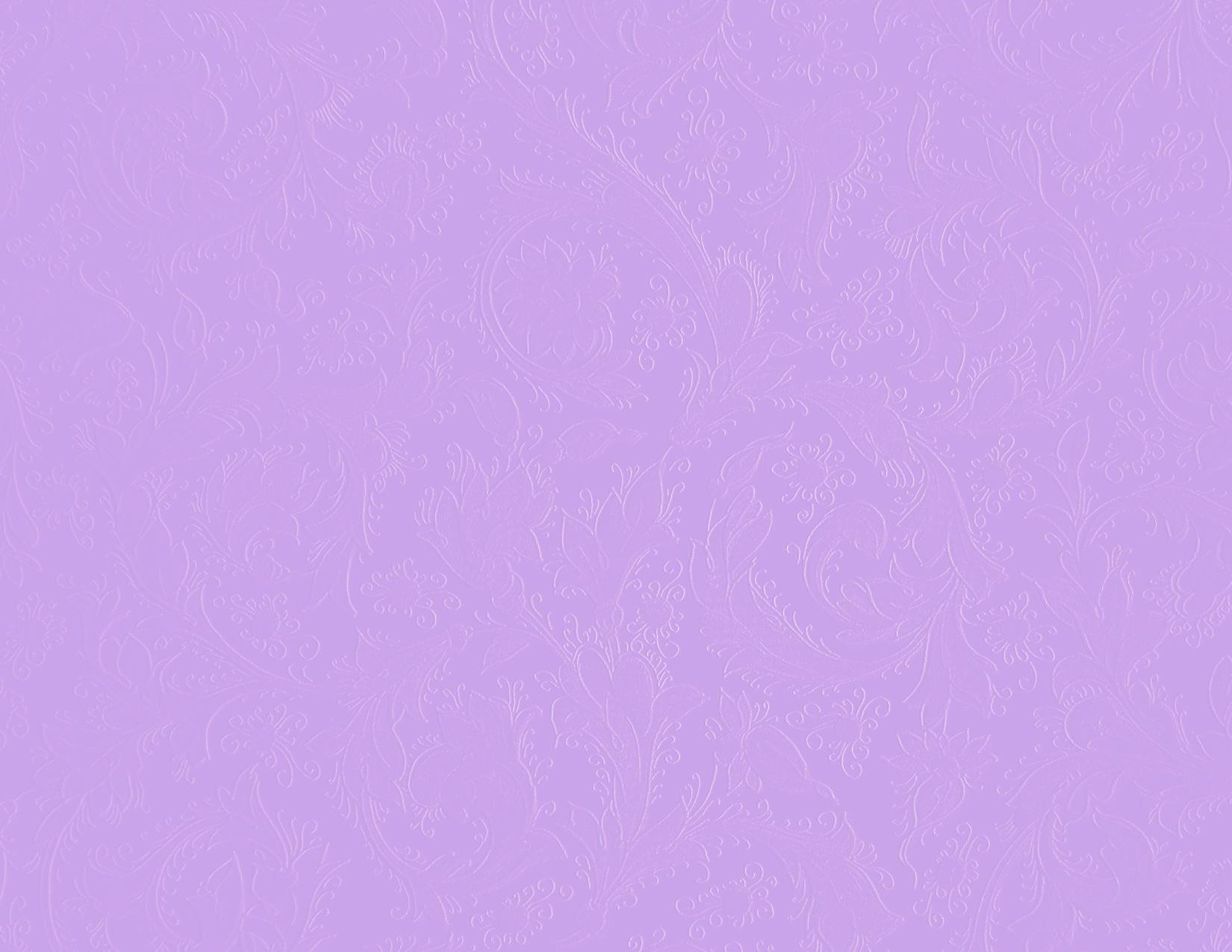 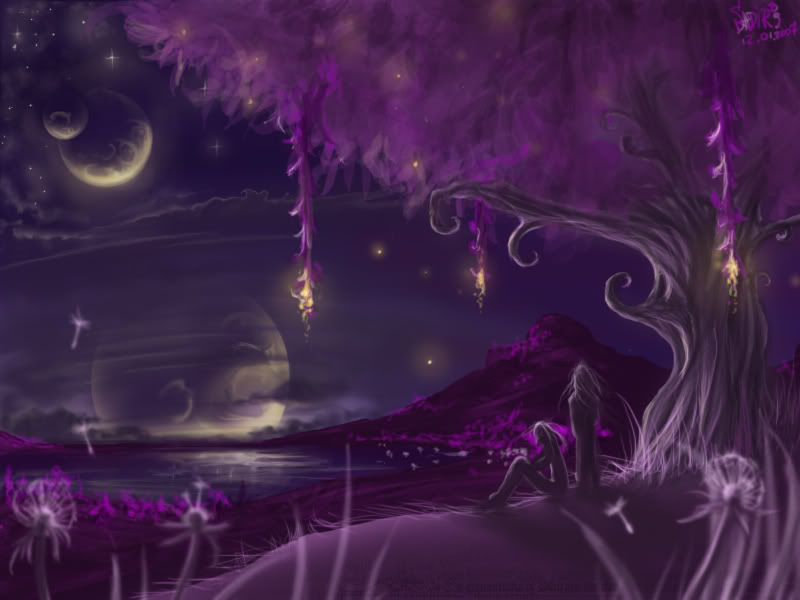 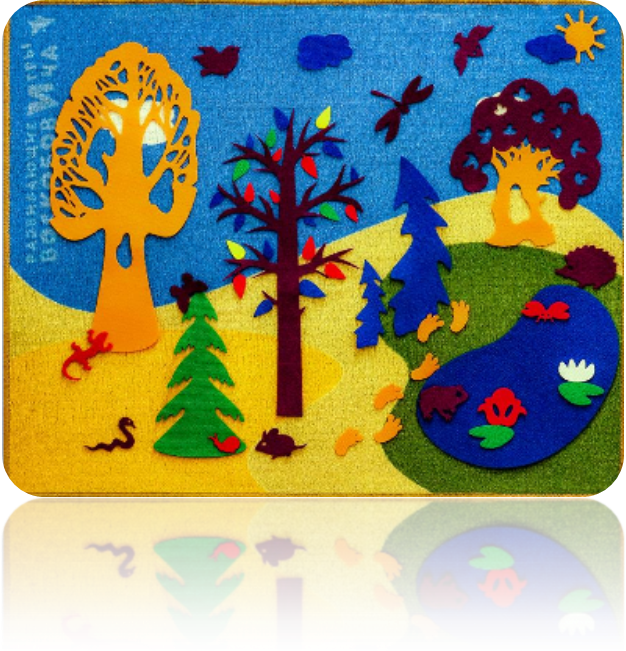 Уровень Средний баллВысокий 3,5 – 4 баллаСредний 2,4 – 3,4 баллаНизкий 1,4 – 2,4 баллаУровеньКонстатирующий этапКонстатирующий этап2017-20182017-20182018-20192018-2019Контрольный этапКонтрольный этапУровень2016-20172016-20172017-20182017-20182018-20192018-20192019-20202019-2020УровеньВторая младшая группаВторая младшая группаСредняя группаСредняя группаСтаршая группаСтаршая группаПодготовительная к школе группаПодготовительная к школе группаУровеньНачало года Конец годаНачало года Конец годаНачало года Конец годаНачало года Конец годаВысокий 0%0%0%4,3%8,7%13%17,4%26,1%Средний47,8%56,5%56,5%60,9%65,2%69,6%73,9%73,9%Низкий52,2%43,5%43,5%34,8%26,1%17,4%8,7%0%Ф.И.ребенкаРазличение и называние сигналов светофораВиды транспортаВиды транспортаВиды транспортаВиды транспортаВиды транспортаВиды транспортаВиды транспортаЧасти  автомобиляТерминологияТерминологияТерминологияТерминологияТерминологияПравила поведенияИтого балловСредний баллУровень Ф.И.ребенкаРазличение и называние сигналов светофоралегковойгрузовойСкорая помощьпожарнаятрамвайавтобуспоездЧасти  автомобиляТерминологияТерминологияТерминологияТерминологияТерминологияПравила поведенияИтого балловСредний баллУровень Ф.И.ребенкаРазличение и называние сигналов светофоралегковойгрузовойСкорая помощьпожарнаятрамвайавтобуспоездЧасти  автомобиляПешеходВодительПроезжаячастьТротуарПассажирПравила поведенияИтого балловСредний баллУровень ……….Высокий уровеньСредний уровеньНизкий уровеньФ.И.ребенкаЗнаки: остановка автобуса, пешеходный переходНазывание сигналов светофораВиды транспортаВиды транспортаВиды транспортаВиды транспортаКлассификация транспортаКлассификация транспортаКлассификация транспортаКлассификация транспортаЧасти автомобиляТерминологияТерминологияТерминологияТерминологияТерминологияТерминологияПравила поведенияИтого балловУровень развитияФ.И.ребенкаЗнаки: остановка автобуса, пешеходный переходНазывание сигналов светофоралегковойгрузовойПассажирскийНаземныйНаземныйВоздушныйВодный ПодземныйЧасти автомобиляТерминологияТерминологияТерминологияТерминологияТерминологияТерминологияПравила поведенияИтого балловУровень развитияФ.И.ребенкаЗнаки: остановка автобуса, пешеходный переходНазывание сигналов светофоралегковойгрузовойПассажирскийНаземныйНаземныйВоздушныйВодный ПодземныйЧасти автомобиляПешеходВодительПассажирТротуарПроезжая частьПешеходный переход……Средний уровеньНизкий уровеньФ.И. ребенка1Называние видов и сигналов светофора2Классификация транспорта2Классификация транспорта2Классификация транспорта2Классификация транспорта2Классификация транспортаПассажирский и грузовой транспорт3Виды знаков3Виды знаков3Виды знаков4Терминология4Терминология4Терминология4Терминология4Терминология4Терминология4Терминология5 Правила поведения на  улице6 Правила поведения в транспортеИтого балловУровень развитияФ.И. ребенка1Называние видов и сигналов светофораНаземныйВоздушныйВодный ПодземныйЖ\ДПассажирский и грузовой транспорт3Виды знаков3Виды знаков3Виды знаков4Терминология4Терминология4Терминология4Терминология4Терминология4Терминология4Терминология5 Правила поведения на  улице6 Правила поведения в транспортеИтого балловУровень развитияФ.И. ребенка1Называние видов и сигналов светофораНаземныйВоздушныйВодный ПодземныйЖ\ДПассажирский и грузовой транспортЗапрещащ.Предупр.ЗнакипешеходводительпассажиррегулировщиктротуарПроезжая частьПешеходный переход5 Правила поведения на  улице6 Правила поведения в транспортеИтого балловУровень развития…..Высокий уровеньСредний уровеньНизкий уровеньФ.И. ребенка1Называние видов и сигналов светофора2Классификация транспорта2Классификация транспорта2Классификация транспорта2Классификация транспорта2Классификация транспортаСпециальный пассажирскийгрузовой транспорт3Виды знаков3Виды знаков3Виды знаков3Виды знаков3Виды знаков3Виды знаков4Терминология5 Правила поведения на  улице6 Правила поведения в транспортеИтого балловУровень развитияФ.И. ребенка1Называние видов и сигналов светофора2Классификация транспорта2Классификация транспорта2Классификация транспорта2Классификация транспорта2Классификация транспортаСпециальный пассажирскийгрузовой транспортЗапрещащ.Предупр.Знаки сервисаПредписывающиеЗнаки особых предписанийИнформационные4Терминология5 Правила поведения на  улице6 Правила поведения в транспортеИтого балловУровень развитияФ.И. ребенка1Называние видов и сигналов светофораНаземныйВоздушныйВодный ПодземныйЖ\ДСпециальный пассажирскийгрузовой транспортЗапрещащ.Предупр.Знаки сервисаПредписывающиеЗнаки особых предписанийИнформационные4Терминология5 Правила поведения на  улице6 Правила поведения в транспортеИтого балловУровень развития……..Высокий уровень Средний уровень Низкий уровеньСрокиВторая младшая группаСредняя группаСтаршая группаПодготовительная к школе группаСентябрь«Безопасная улица с королевой Мураной»«Паук Юк в нашем городе»«Транспорт вокруг нас. Знакомим Королеву Мурану»Октябрь«Знакомство паука Юка с улицей»«Профессия водитель. Расскажем Мурашику»«Красный, жёлтый, зелёный. Расскажем об этом пчелке Жуже»«Учим дорожные знаки с муравьем Мурашиком»Ноябрь«Светофорик и внучата-паучата»«Незримка Всюсь, нужно слушаться без спора указаний светофора»«Виды пешеходных переходов. Правила перехода дороги. Учим с гусеницей Фифой»«Мы с Пауком Юком и внучатами паучатами пассажиры»Декабрь«Расскажем китенку  Тимошке о видах транспорта»«Городской наземный, подземный общественный транспорт. Узнаем с Магноликом Ноликом»«Знаки дорожного движения для Лопушка»«Я и Незримка Всюсь – пешеходы»Январь«Как транспорт людям помогает? Расскажем Магнолику Нолику»«По стране дорожных знаков с Пятиглазкой»«Зимняя дорога – опасна, королева Мурана!»«Изучаем улицы нашего города с попугаями Эником и Беником»Февраль«Труд водителя. Расскажем фокуснику Коттерфильду»«Дорожная грамота с Семиглазкой»«Случай в автобусе с зверятами-цифрятами».«Девочка Долька и светофор»МартПутешествие на транспорте к озеру Айс»«На железной дороге с Долькой»«Место для игр и катания. Расскажем шутам-акробатам Буквятам»«Поездка на природу с пчелкой Жужей»Апрель«Перейдем дорогу с девочкой Долькой»«Машины специального назначения. Изучаем с Трехглазкой»«Знаешь ли ты правила дорожногодвижения, Магнолик Нолик?»«Герои Фиолетового леса на дорогах города»Май«Вспомним правила поведения на улице с героями Фиолетового леса»«Поведение героев Фиолетового леса на улице»«Вспомним, что делать на дороге с друзьями из Фиолетового лесе»СрокиВторая младшая группаСредняя группаСтаршая группаПодготовительная к школе группаСентябрьКонсультация «Развивающиеигры В.В. Воскобовича»Родительская мастерская – оформление развивающей зоны «Фиолетовый лес» - малыш Гео.Выставка рисунков на тему «Сказочные персонажи Фиолетового леса»ОктябрьСеминар-практикум «Как проводить обучение ПДД детей посредством игр «Фиолетового леса»Родительская мастерская – оформление пособий к развивающей зоне «Фиолетовый лес» - пчелка Жужжа, ворон МетрКонсультация «Как заинтересовать ребенка играми Воскобовича»НоябрьРодительское собрание «ПДД в жизни ребенка»Консультация «Умный кроха – игры Воскобовича»Особенности развивающей предметно-пространственной среды «Фиолетовый лес» в изучении ПДД с дошкольниками.Развлечение «В гостях у Магнолика»ДекабрьПамятка «Как вести себя на дороге» Консультация «Дайте ребенку поиграть в Фиолетовом лесу»Памятка «Пешеходный переход. Переходим дорогу вместе с Пауком»Оформление родительского уголка «Семейный клуб»: Знакомьтесь: особенные игры В. Воскобовича для изучения ПДДЯнварьКонсультация «Суть игровой технологии В.В. Воскобовича»Развлечение «Как зайчонок стал храбрым» с применением развивающей среды «Фиолетовый лес» В.В. Воскобовича Вечер развивающих игр ВоскобовичаПамятка «Соблюдаем ПДД вместе с героями Фиолетового леса»ФевральСеминар-практикум «Развивающая среда В.В. Воскобовича «Фиолетовый лес»»Оформление родительского уголка «Семейный клуб»: «Почему лес фиолетовый?»Развлечение «Встреча на дороге»Клуб «Семь + Я» на тему «Пособия Воскобовича»МартКонсультация «Персонажи Фиолетового леса»Досуг «Хорошие родители – пусть меня научат»Выставка совместного художественного творчества детей и родителей «Фиолетовый лес»Вечер развивающих игр ВоскобовичаАпрельСовместные игры с детьми  в среде «Фиолетовый лес»Памятка «Правила поведения на дороге от Гео»Мастер-класс «Возможности Фиолетового леса в изучении ПДД с детьми»Педагогическая конференция «Развивающие игрушки» - обобщение семейного опыта по использованию игр Воскобовича.МайРодительское собрание «Возможности «Фиолетового леса» в изучении ПДД с детьми»Круглый стол: варианты создания центра развивающих игр В.В. Воскобовича домаКонсультация «Опыт работы с играми В. Воскобовича»